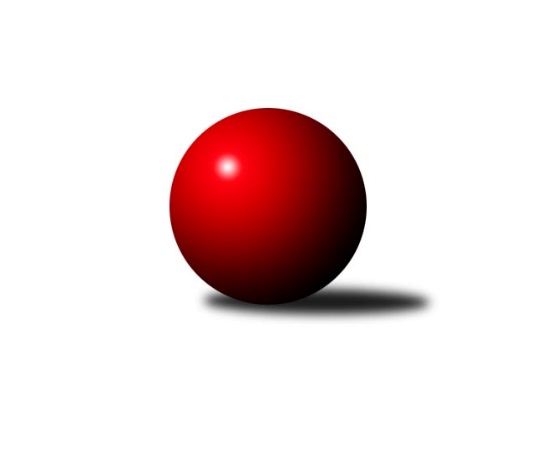 Č.17Ročník 2018/2019	4.6.2024 Divize AS 2018/2019Statistika 17. kolaTabulka družstev:		družstvo	záp	výh	rem	proh	skore	sety	průměr	body	plné	dorážka	chyby	1.	KK Konstruktiva Praha A	16	13	0	3	89.5 : 38.5 	(119.5 : 72.5)	2646	26	1798	848	23.6	2.	KK Slavia Praha	17	11	3	3	85.0 : 51.0 	(104.0 : 100.0)	2552	25	1758	794	34.5	3.	SK Meteor Praha	17	10	1	6	79.0 : 57.0 	(110.0 : 94.0)	2559	21	1772	786	30.5	4.	KK Konstruktiva Praha B	17	9	2	6	80.0 : 56.0 	(116.5 : 87.5)	2559	20	1746	813	33.4	5.	TJ Neratovice	17	9	1	7	73.5 : 62.5 	(113.5 : 90.5)	2543	19	1755	788	30.9	6.	TJ Praga Praha	17	9	1	7	70.0 : 66.0 	(100.0 : 104.0)	2551	19	1755	797	33.5	7.	TJ AŠ Mladá Boleslav	17	8	2	7	74.0 : 62.0 	(106.5 : 97.5)	2538	18	1749	789	35.6	8.	TJ Sokol Benešov B	17	7	3	7	63.0 : 73.0 	(99.5 : 104.5)	2535	17	1758	778	39.5	9.	KK Slavoj Praha B	17	6	4	7	68.0 : 68.0 	(96.0 : 108.0)	2512	16	1753	759	38.7	10.	PSK Union Praha	17	6	2	9	59.5 : 76.5 	(98.0 : 106.0)	2491	14	1732	758	37.9	11.	TJ Sokol Brandýs n. L.	18	6	2	10	62.0 : 82.0 	(95.5 : 120.5)	2538	14	1748	790	31.2	12.	SC Olympia Radotín	17	5	1	11	55.0 : 81.0 	(89.5 : 114.5)	2488	11	1727	762	42.8	13.	TJ Sparta Kutná Hora B	17	5	1	11	52.0 : 84.0 	(88.0 : 116.0)	2495	11	1736	759	33.4	14.	KK Jiří Poděbrady B	17	3	1	13	41.5 : 94.5 	(91.5 : 112.5)	2502	7	1742	759	40.7Tabulka doma:		družstvo	záp	výh	rem	proh	skore	sety	průměr	body	maximum	minimum	1.	SK Meteor Praha	9	8	1	0	57.0 : 15.0 	(72.0 : 36.0)	2698	17	2783	2568	2.	KK Konstruktiva Praha A	8	7	0	1	47.0 : 17.0 	(62.0 : 34.0)	2636	14	2686	2510	3.	KK Slavia Praha	9	6	2	1	44.0 : 28.0 	(59.0 : 49.0)	2538	14	2608	2450	4.	KK Konstruktiva Praha B	9	6	0	3	49.0 : 23.0 	(71.0 : 37.0)	2613	12	2691	2493	5.	TJ Praga Praha	8	5	1	2	39.0 : 25.0 	(57.0 : 39.0)	2531	11	2612	2430	6.	TJ Neratovice	9	5	1	3	43.0 : 29.0 	(63.0 : 45.0)	2572	11	2650	2491	7.	PSK Union Praha	8	5	0	3	37.5 : 26.5 	(57.5 : 38.5)	2433	10	2486	2394	8.	TJ Sokol Brandýs n. L.	10	4	2	4	40.0 : 40.0 	(60.0 : 60.0)	2563	10	2611	2456	9.	KK Slavoj Praha B	8	4	1	3	37.0 : 27.0 	(50.5 : 45.5)	2613	9	2802	2531	10.	TJ Sokol Benešov B	8	4	1	3	33.0 : 31.0 	(49.0 : 47.0)	2571	9	2640	2515	11.	TJ Sparta Kutná Hora B	8	3	1	4	32.0 : 32.0 	(48.5 : 47.5)	2691	7	2760	2640	12.	KK Jiří Poděbrady B	8	3	0	5	27.5 : 36.5 	(49.0 : 47.0)	2608	6	2669	2515	13.	SC Olympia Radotín	8	3	0	5	27.0 : 37.0 	(42.5 : 53.5)	2534	6	2604	2430	14.	TJ AŠ Mladá Boleslav	9	2	2	5	33.5 : 38.5 	(57.0 : 51.0)	2392	6	2447	2325Tabulka venku:		družstvo	záp	výh	rem	proh	skore	sety	průměr	body	maximum	minimum	1.	KK Konstruktiva Praha A	8	6	0	2	42.5 : 21.5 	(57.5 : 38.5)	2647	12	2746	2517	2.	TJ AŠ Mladá Boleslav	8	6	0	2	40.5 : 23.5 	(49.5 : 46.5)	2557	12	2719	2411	3.	KK Slavia Praha	8	5	1	2	41.0 : 23.0 	(45.0 : 51.0)	2554	11	2647	2393	4.	KK Konstruktiva Praha B	8	3	2	3	31.0 : 33.0 	(45.5 : 50.5)	2552	8	2685	2363	5.	TJ Neratovice	8	4	0	4	30.5 : 33.5 	(50.5 : 45.5)	2539	8	2671	2429	6.	TJ Praga Praha	9	4	0	5	31.0 : 41.0 	(43.0 : 65.0)	2554	8	2826	2434	7.	TJ Sokol Benešov B	9	3	2	4	30.0 : 42.0 	(50.5 : 57.5)	2532	8	2681	2350	8.	KK Slavoj Praha B	9	2	3	4	31.0 : 41.0 	(45.5 : 62.5)	2500	7	2636	2403	9.	SC Olympia Radotín	9	2	1	6	28.0 : 44.0 	(47.0 : 61.0)	2483	5	2609	2266	10.	SK Meteor Praha	8	2	0	6	22.0 : 42.0 	(38.0 : 58.0)	2541	4	2657	2391	11.	TJ Sokol Brandýs n. L.	8	2	0	6	22.0 : 42.0 	(35.5 : 60.5)	2535	4	2654	2334	12.	PSK Union Praha	9	1	2	6	22.0 : 50.0 	(40.5 : 67.5)	2497	4	2679	2337	13.	TJ Sparta Kutná Hora B	9	2	0	7	20.0 : 52.0 	(39.5 : 68.5)	2474	4	2605	2024	14.	KK Jiří Poděbrady B	9	0	1	8	14.0 : 58.0 	(42.5 : 65.5)	2490	1	2680	2314Tabulka podzimní části:		družstvo	záp	výh	rem	proh	skore	sety	průměr	body	doma	venku	1.	KK Konstruktiva Praha A	13	11	0	2	71.5 : 32.5 	(95.5 : 60.5)	2654	22 	5 	0 	1 	6 	0 	1	2.	SK Meteor Praha	13	9	0	4	65.0 : 39.0 	(86.5 : 69.5)	2566	18 	7 	0 	0 	2 	0 	4	3.	KK Slavia Praha	13	8	2	3	65.0 : 39.0 	(82.0 : 74.0)	2581	18 	4 	2 	1 	4 	0 	2	4.	KK Konstruktiva Praha B	13	8	1	4	65.0 : 39.0 	(95.5 : 60.5)	2538	17 	6 	0 	1 	2 	1 	3	5.	TJ Sokol Benešov B	13	7	1	5	52.0 : 52.0 	(79.5 : 76.5)	2535	15 	4 	0 	2 	3 	1 	3	6.	TJ AŠ Mladá Boleslav	13	7	0	6	56.0 : 48.0 	(77.5 : 78.5)	2534	14 	2 	0 	4 	5 	0 	2	7.	TJ Neratovice	13	7	0	6	54.5 : 49.5 	(86.5 : 69.5)	2544	14 	4 	0 	3 	3 	0 	3	8.	PSK Union Praha	13	6	1	6	49.5 : 54.5 	(76.5 : 79.5)	2507	13 	5 	0 	1 	1 	1 	5	9.	TJ Praga Praha	13	5	1	7	46.0 : 58.0 	(72.0 : 84.0)	2554	11 	3 	1 	2 	2 	0 	5	10.	KK Slavoj Praha B	13	3	4	6	47.0 : 57.0 	(71.0 : 85.0)	2512	10 	2 	1 	3 	1 	3 	3	11.	TJ Sokol Brandýs n. L.	13	3	2	8	41.0 : 63.0 	(65.0 : 91.0)	2534	8 	2 	2 	3 	1 	0 	5	12.	SC Olympia Radotín	13	4	0	9	41.0 : 63.0 	(64.0 : 92.0)	2486	8 	2 	0 	4 	2 	0 	5	13.	TJ Sparta Kutná Hora B	13	3	1	9	38.0 : 66.0 	(66.5 : 89.5)	2548	7 	2 	1 	4 	1 	0 	5	14.	KK Jiří Poděbrady B	13	3	1	9	36.5 : 67.5 	(74.0 : 82.0)	2479	7 	3 	0 	4 	0 	1 	5Tabulka jarní části:		družstvo	záp	výh	rem	proh	skore	sety	průměr	body	doma	venku	1.	TJ Praga Praha	4	4	0	0	24.0 : 8.0 	(28.0 : 20.0)	2553	8 	2 	0 	0 	2 	0 	0 	2.	KK Slavia Praha	4	3	1	0	20.0 : 12.0 	(22.0 : 26.0)	2483	7 	2 	0 	0 	1 	1 	0 	3.	KK Slavoj Praha B	4	3	0	1	21.0 : 11.0 	(25.0 : 23.0)	2558	6 	2 	0 	0 	1 	0 	1 	4.	TJ Sokol Brandýs n. L.	5	3	0	2	21.0 : 19.0 	(30.5 : 29.5)	2549	6 	2 	0 	1 	1 	0 	1 	5.	TJ Neratovice	4	2	1	1	19.0 : 13.0 	(27.0 : 21.0)	2555	5 	1 	1 	0 	1 	0 	1 	6.	KK Konstruktiva Praha A	3	2	0	1	18.0 : 6.0 	(24.0 : 12.0)	2619	4 	2 	0 	0 	0 	0 	1 	7.	TJ AŠ Mladá Boleslav	4	1	2	1	18.0 : 14.0 	(29.0 : 19.0)	2481	4 	0 	2 	1 	1 	0 	0 	8.	TJ Sparta Kutná Hora B	4	2	0	2	14.0 : 18.0 	(21.5 : 26.5)	2467	4 	1 	0 	0 	1 	0 	2 	9.	KK Konstruktiva Praha B	4	1	1	2	15.0 : 17.0 	(21.0 : 27.0)	2604	3 	0 	0 	2 	1 	1 	0 	10.	SC Olympia Radotín	4	1	1	2	14.0 : 18.0 	(25.5 : 22.5)	2520	3 	1 	0 	1 	0 	1 	1 	11.	SK Meteor Praha	4	1	1	2	14.0 : 18.0 	(23.5 : 24.5)	2584	3 	1 	1 	0 	0 	0 	2 	12.	TJ Sokol Benešov B	4	0	2	2	11.0 : 21.0 	(20.0 : 28.0)	2556	2 	0 	1 	1 	0 	1 	1 	13.	PSK Union Praha	4	0	1	3	10.0 : 22.0 	(21.5 : 26.5)	2431	1 	0 	0 	2 	0 	1 	1 	14.	KK Jiří Poděbrady B	4	0	0	4	5.0 : 27.0 	(17.5 : 30.5)	2568	0 	0 	0 	1 	0 	0 	3 Zisk bodů pro družstvo:		jméno hráče	družstvo	body	zápasy	v %	dílčí body	sety	v %	1.	Jakub Wrzecionko 	KK Konstruktiva Praha A 	14	/	16	(88%)	27.5	/	32	(86%)	2.	Jiří Kašpar 	KK Slavoj Praha B 	14	/	16	(88%)	20.5	/	32	(64%)	3.	Petr Palaštuk 	TJ AŠ Mladá Boleslav  	14	/	17	(82%)	21	/	34	(62%)	4.	Martin Pondělíček 	SC Olympia Radotín 	13	/	15	(87%)	21	/	30	(70%)	5.	Miloslav Rychetský 	TJ Sokol Brandýs n. L. 	12	/	17	(71%)	22.5	/	34	(66%)	6.	David Dittrich 	PSK Union Praha  	11	/	14	(79%)	19	/	28	(68%)	7.	Pavel Novák 	PSK Union Praha  	11	/	15	(73%)	22.5	/	30	(75%)	8.	Tomáš Křenek 	TJ AŠ Mladá Boleslav  	11	/	15	(73%)	20.5	/	30	(68%)	9.	Stanislav Vesecký 	KK Konstruktiva Praha B 	11	/	15	(73%)	20	/	30	(67%)	10.	Viktor Jungbauer 	KK Slavoj Praha B 	11	/	15	(73%)	16.5	/	30	(55%)	11.	Filip Knap 	KK Slavia Praha 	11	/	17	(65%)	17.5	/	34	(51%)	12.	Petr Tepličanec 	KK Konstruktiva Praha A 	10	/	14	(71%)	20	/	28	(71%)	13.	Martin Boháč 	SK Meteor Praha  	10	/	14	(71%)	19	/	28	(68%)	14.	Zdeněk Zahrádka 	KK Konstruktiva Praha A 	10	/	14	(71%)	17	/	28	(61%)	15.	Michal Ostatnický 	KK Konstruktiva Praha A 	10	/	14	(71%)	16	/	28	(57%)	16.	Vladimír Zdražil 	SC Olympia Radotín 	10	/	15	(67%)	16	/	30	(53%)	17.	Milan Mikulášek 	SK Meteor Praha  	10	/	16	(63%)	17.5	/	32	(55%)	18.	František Tesař 	TJ Sparta Kutná Hora B 	10	/	16	(63%)	16	/	32	(50%)	19.	Karel Křenek 	TJ Sokol Brandýs n. L. 	10	/	17	(59%)	22	/	34	(65%)	20.	Jaroslav Pleticha st.	KK Konstruktiva Praha B 	10	/	17	(59%)	20.5	/	34	(60%)	21.	Ladislav Zahrádka 	SK Meteor Praha  	10	/	17	(59%)	20	/	34	(59%)	22.	Aleš Jungmann 	KK Slavia Praha 	10	/	17	(59%)	20	/	34	(59%)	23.	Jan Bürger 	KK Slavia Praha 	10	/	17	(59%)	19	/	34	(56%)	24.	Tibor Machala 	KK Konstruktiva Praha B 	9	/	13	(69%)	16.5	/	26	(63%)	25.	Václav Posejpal 	KK Konstruktiva Praha A 	9	/	14	(64%)	20	/	28	(71%)	26.	Jan Kozák 	TJ Neratovice 	9	/	14	(64%)	19	/	28	(68%)	27.	Robert Asimus 	SC Olympia Radotín 	9	/	15	(60%)	19	/	30	(63%)	28.	David Kašpar 	TJ Praga Praha  	9	/	15	(60%)	13.5	/	30	(45%)	29.	Luboš Zelenka 	KK Slavia Praha 	9	/	16	(56%)	16	/	32	(50%)	30.	Milan Komorník 	TJ Praga Praha  	9	/	17	(53%)	18	/	34	(53%)	31.	Jan Kvapil 	TJ Neratovice 	8.5	/	12	(71%)	17	/	24	(71%)	32.	Jaroslav Kazda 	KK Jiří Poděbrady B 	8.5	/	16	(53%)	20.5	/	32	(64%)	33.	Michal Horáček 	TJ AŠ Mladá Boleslav  	8.5	/	16	(53%)	17	/	32	(53%)	34.	Josef Šálek 	TJ Neratovice 	8	/	12	(67%)	15	/	24	(63%)	35.	Petr Brabenec 	TJ Sokol Benešov B 	8	/	12	(67%)	13	/	24	(54%)	36.	Anton Stašák 	KK Slavoj Praha B 	8	/	14	(57%)	17	/	28	(61%)	37.	Ivo Steindl 	SK Meteor Praha  	8	/	14	(57%)	14.5	/	28	(52%)	38.	Zdeněk Rajchman 	TJ Sparta Kutná Hora B 	8	/	15	(53%)	16.5	/	30	(55%)	39.	Ondřej Šustr 	KK Jiří Poděbrady B 	8	/	15	(53%)	15	/	30	(50%)	40.	Jindřich Sahula 	SK Meteor Praha  	8	/	15	(53%)	14	/	30	(47%)	41.	Tereza Bendová 	KK Slavia Praha 	8	/	15	(53%)	12.5	/	30	(42%)	42.	Marek Červ 	TJ Sokol Benešov B 	8	/	16	(50%)	15	/	32	(47%)	43.	Miroslav Šnejdar st.	KK Konstruktiva Praha B 	8	/	17	(47%)	16.5	/	34	(49%)	44.	Petr Šteiner 	TJ Neratovice 	7	/	11	(64%)	14.5	/	22	(66%)	45.	Arnošt Nedbal 	KK Konstruktiva Praha B 	7	/	12	(58%)	14	/	24	(58%)	46.	Pavel Horáček ml.	TJ AŠ Mladá Boleslav  	7	/	15	(47%)	16.5	/	30	(55%)	47.	Karel Vaňata 	KK Slavia Praha 	7	/	16	(44%)	17	/	32	(53%)	48.	Jaroslav Kourek 	TJ Praga Praha  	7	/	17	(41%)	20	/	34	(59%)	49.	Jaroslav Čermák 	TJ Sparta Kutná Hora B 	7	/	17	(41%)	16.5	/	34	(49%)	50.	Ctirad Dudycha 	PSK Union Praha  	7	/	17	(41%)	15	/	34	(44%)	51.	Luboš Soukup 	PSK Union Praha  	7	/	17	(41%)	13	/	34	(38%)	52.	Pavel Dvořák 	SC Olympia Radotín 	7	/	17	(41%)	10	/	34	(29%)	53.	Josef Cíla 	TJ AŠ Mladá Boleslav  	6.5	/	8	(81%)	10	/	16	(63%)	54.	Petr Božka 	TJ Neratovice 	6	/	8	(75%)	12	/	16	(75%)	55.	Václav Sommer 	TJ Sokol Brandýs n. L. 	6	/	9	(67%)	11	/	18	(61%)	56.	Michal Bartoš 	TJ Praga Praha  	6	/	11	(55%)	9.5	/	22	(43%)	57.	Petr Kašpar 	TJ Praga Praha  	6	/	12	(50%)	11	/	24	(46%)	58.	Pavel Kohlíček 	KK Konstruktiva Praha A 	6	/	13	(46%)	11	/	26	(42%)	59.	Rostislav Kašpar 	TJ Praga Praha  	6	/	14	(43%)	15	/	28	(54%)	60.	Martin Šmejkal 	TJ Sokol Brandýs n. L. 	6	/	14	(43%)	14	/	28	(50%)	61.	Dušan Dvořák 	TJ Sokol Benešov B 	6	/	14	(43%)	13	/	28	(46%)	62.	Pavel Janoušek 	TJ Praga Praha  	6	/	14	(43%)	12	/	28	(43%)	63.	Jakub Hlava 	KK Konstruktiva Praha B 	6	/	14	(43%)	11	/	28	(39%)	64.	František Čvančara 	TJ Sokol Brandýs n. L. 	6	/	15	(40%)	14	/	30	(47%)	65.	Ivana Vlková 	SK Meteor Praha  	6	/	16	(38%)	13	/	32	(41%)	66.	Karel Drábek 	TJ Sokol Benešov B 	5	/	5	(100%)	7	/	10	(70%)	67.	Pavel Plachý 	SK Meteor Praha  	5	/	9	(56%)	10	/	18	(56%)	68.	Jan Poláček 	KK Jiří Poděbrady B 	5	/	10	(50%)	14	/	20	(70%)	69.	Petr Pravlovský 	KK Slavoj Praha B 	5	/	10	(50%)	8	/	20	(40%)	70.	Roman Cypro 	KK Slavoj Praha B 	5	/	10	(50%)	8	/	20	(40%)	71.	Antonín Šostý 	TJ Sokol Benešov B 	5	/	12	(42%)	12	/	24	(50%)	72.	Michal Vyskočil 	TJ Sokol Benešov B 	5	/	12	(42%)	10	/	24	(42%)	73.	Luboš Brabec 	TJ Sokol Benešov B 	5	/	13	(38%)	15	/	26	(58%)	74.	Bohumír Kopecký 	TJ Sparta Kutná Hora B 	5	/	15	(33%)	11	/	30	(37%)	75.	Josef Trnka 	TJ Neratovice 	5	/	17	(29%)	11	/	34	(32%)	76.	Jaroslav Pleticha ml.	KK Konstruktiva Praha A 	4	/	6	(67%)	7	/	12	(58%)	77.	Stanislav Březina 	KK Slavoj Praha B 	4	/	7	(57%)	7	/	14	(50%)	78.	Jiří Šafránek 	KK Jiří Poděbrady B 	4	/	9	(44%)	7	/	18	(39%)	79.	Petr Horáček 	TJ AŠ Mladá Boleslav  	4	/	9	(44%)	6	/	18	(33%)	80.	Petr Vacek 	TJ Neratovice 	4	/	10	(40%)	9	/	20	(45%)	81.	Miroslav Bubeník 	KK Slavoj Praha B 	4	/	12	(33%)	8.5	/	24	(35%)	82.	Zdeněk Končel 	TJ Sparta Kutná Hora B 	4	/	12	(33%)	7.5	/	24	(31%)	83.	Pavel Kotek 	TJ Sokol Brandýs n. L. 	4	/	13	(31%)	8	/	26	(31%)	84.	Luboš Polanský 	PSK Union Praha  	4	/	15	(27%)	15	/	30	(50%)	85.	Dušan Richter 	KK Jiří Poděbrady B 	4	/	15	(27%)	11.5	/	30	(38%)	86.	Tomáš Jelínek 	TJ Sparta Kutná Hora B 	4	/	16	(25%)	13	/	32	(41%)	87.	Jiří Ujhelyi 	SC Olympia Radotín 	4	/	17	(24%)	13.5	/	34	(40%)	88.	Zdeněk Fůra 	KK Slavoj Praha B 	3	/	3	(100%)	5	/	6	(83%)	89.	Jan Barchánek 	KK Konstruktiva Praha B 	3	/	5	(60%)	7	/	10	(70%)	90.	Pavel Šťastný 	TJ Neratovice 	3	/	6	(50%)	8	/	12	(67%)	91.	Pavel Palaštuk 	TJ AŠ Mladá Boleslav  	3	/	7	(43%)	7	/	14	(50%)	92.	Vladimír Klindera 	KK Jiří Poděbrady B 	3	/	13	(23%)	9	/	26	(35%)	93.	Michal Franc 	PSK Union Praha  	3	/	15	(20%)	9.5	/	30	(32%)	94.	Jiří Franěk 	TJ Sokol Benešov B 	2	/	2	(100%)	3	/	4	(75%)	95.	Milan Mareš ml.	KK Slavia Praha 	2	/	2	(100%)	2	/	4	(50%)	96.	Bohumír Musil 	KK Konstruktiva Praha B 	2	/	3	(67%)	3.5	/	6	(58%)	97.	Jiří Čihák 	KK Konstruktiva Praha B 	2	/	3	(67%)	3.5	/	6	(58%)	98.	Karel Hybš 	KK Konstruktiva Praha A 	2	/	3	(67%)	2	/	6	(33%)	99.	Jan Horáček 	TJ AŠ Mladá Boleslav  	2	/	4	(50%)	4.5	/	8	(56%)	100.	Zbyněk David 	KK Jiří Poděbrady B 	2	/	8	(25%)	6.5	/	16	(41%)	101.	Zdeněk Trnka 	TJ Neratovice 	2	/	8	(25%)	5	/	16	(31%)	102.	Václav Jelínek 	TJ Sparta Kutná Hora B 	2	/	10	(20%)	7.5	/	20	(38%)	103.	Jiří Kočí 	TJ Sokol Benešov B 	2	/	10	(20%)	7.5	/	20	(38%)	104.	Petr Dvořák 	SC Olympia Radotín 	2	/	17	(12%)	10	/	34	(29%)	105.	Pavel Moravec 	PSK Union Praha  	1.5	/	5	(30%)	2	/	10	(20%)	106.	Ladislav Kalous 	TJ Sokol Benešov B 	1	/	1	(100%)	2	/	2	(100%)	107.	Richard Sekerák 	SK Meteor Praha  	1	/	1	(100%)	2	/	2	(100%)	108.	Josef Kašpar 	TJ Praga Praha  	1	/	1	(100%)	1	/	2	(50%)	109.	Ladislav Žebrakovský 	TJ Sokol Benešov B 	1	/	2	(50%)	2	/	4	(50%)	110.	Jan Meščan 	TJ Neratovice 	1	/	2	(50%)	2	/	4	(50%)	111.	Jiří Tichý 	KK Jiří Poděbrady B 	1	/	4	(25%)	2	/	8	(25%)	112.	Petr Moravec 	PSK Union Praha  	1	/	4	(25%)	2	/	8	(25%)	113.	Vladimír Sommer 	TJ Sokol Brandýs n. L. 	1	/	8	(13%)	1.5	/	16	(9%)	114.	Samuel Fujko 	KK Konstruktiva Praha A 	0.5	/	2	(25%)	1	/	4	(25%)	115.	Lukáš Kotek 	TJ Sokol Brandýs n. L. 	0	/	1	(0%)	1	/	2	(50%)	116.	Karel Palát 	TJ Sokol Benešov B 	0	/	1	(0%)	0	/	2	(0%)	117.	Petra Gütterová 	KK Jiří Poděbrady B 	0	/	1	(0%)	0	/	2	(0%)	118.	Milena Pondělíčková 	SC Olympia Radotín 	0	/	1	(0%)	0	/	2	(0%)	119.	Jaroslav Pichl 	KK Slavoj Praha B 	0	/	2	(0%)	2	/	4	(50%)	120.	Bohumil Sedláček 	TJ AŠ Mladá Boleslav  	0	/	2	(0%)	1	/	4	(25%)	121.	Petr Barchánek 	KK Konstruktiva Praha A 	0	/	2	(0%)	1	/	4	(25%)	122.	Kateřina Holanová 	KK Slavoj Praha B 	0	/	2	(0%)	0	/	4	(0%)	123.	Lidmila Fořtová 	KK Slavia Praha 	0	/	2	(0%)	0	/	4	(0%)	124.	Jaroslav Šatník 	KK Jiří Poděbrady B 	0	/	2	(0%)	0	/	4	(0%)	125.	Pavel Řehánek 	KK Slavoj Praha B 	0	/	3	(0%)	1.5	/	6	(25%)	126.	Petr Beneda 	KK Slavoj Praha B 	0	/	3	(0%)	1	/	6	(17%)	127.	Václav Anděl 	KK Jiří Poděbrady B 	0	/	4	(0%)	4	/	8	(50%)	128.	Jan Šafránek 	KK Jiří Poděbrady B 	0	/	4	(0%)	2	/	8	(25%)	129.	Radek Pauk 	SC Olympia Radotín 	0	/	4	(0%)	0	/	8	(0%)	130.	Martin Keřtof 	TJ Sokol Brandýs n. L. 	0	/	5	(0%)	0.5	/	10	(5%)	131.	Pavel Holec 	TJ Sokol Brandýs n. L. 	0	/	6	(0%)	0	/	12	(0%)Průměry na kuželnách:		kuželna	průměr	plné	dorážka	chyby	výkon na hráče	1.	TJ Sparta Kutná Hora, 1-4	2689	1833	856	28.1	(448.3)	2.	Meteor, 1-2	2633	1787	846	26.2	(439.0)	3.	Poděbrady, 1-4	2623	1791	832	36.2	(437.3)	4.	KK Konstruktiva Praha, 1-4	2600	1807	793	34.5	(433.4)	5.	KK Slavia Praha, 1-4	2565	1770	795	36.5	(427.6)	6.	Brandýs 1-2, 1-2	2558	1746	811	27.8	(426.3)	7.	TJ Neratovice, 1-2	2557	1751	806	30.4	(426.2)	8.	KK Konstruktiva Praha, 3-6	2555	1752	802	39.5	(425.8)	9.	KK Konstruktiva Praha, 2-5	2553	1780	773	36.0	(425.6)	10.	Benešov, 1-4	2551	1776	775	41.1	(425.2)	11.	KK Slavia Praha, 1-2	2523	1725	798	29.5	(420.6)	12.	Karlov, 1-2	2478	1730	747	42.4	(413.1)	13.	PSK Union Praha, 1-4	2422	1674	747	33.9	(403.7)	14.	Mladá Boleslav, 1-2	2399	1674	725	42.5	(399.9)Nejlepší výkony na kuželnách:TJ Sparta Kutná Hora, 1-4TJ Praga Praha 	2826	1. kolo	Pavel Janoušek 	TJ Praga Praha 	505	1. koloTJ Sparta Kutná Hora B	2760	15. kolo	Josef Kašpar 	TJ Praga Praha 	497	1. koloKK Konstruktiva Praha A	2746	3. kolo	David Dittrich 	PSK Union Praha 	493	10. koloTJ Sparta Kutná Hora B	2725	6. kolo	Michal Ostatnický 	KK Konstruktiva Praha A	491	3. koloTJ Sparta Kutná Hora B	2722	3. kolo	Tomáš Jelínek 	TJ Sparta Kutná Hora B	476	15. koloTJ AŠ Mladá Boleslav 	2719	8. kolo	Zdeněk Zahrádka 	KK Konstruktiva Praha A	475	3. koloTJ Sparta Kutná Hora B	2684	4. kolo	Roman Cypro 	KK Slavoj Praha B	474	12. koloTJ Sparta Kutná Hora B	2683	12. kolo	Jakub Wrzecionko 	KK Konstruktiva Praha A	474	3. koloKK Jiří Poděbrady B	2680	15. kolo	Zdeněk Rajchman 	TJ Sparta Kutná Hora B	473	15. koloPSK Union Praha 	2679	10. kolo	Zdeněk Končel 	TJ Sparta Kutná Hora B	472	4. koloMeteor, 1-2SK Meteor Praha 	2783	17. kolo	Jindřich Sahula 	SK Meteor Praha 	498	7. koloSK Meteor Praha 	2768	7. kolo	Jindřich Sahula 	SK Meteor Praha 	492	17. koloSK Meteor Praha 	2765	8. kolo	Jindřich Sahula 	SK Meteor Praha 	488	8. koloSK Meteor Praha 	2719	12. kolo	Karel Křenek 	TJ Sokol Brandýs n. L.	486	8. koloSK Meteor Praha 	2705	5. kolo	Milan Mikulášek 	SK Meteor Praha 	480	17. koloSK Meteor Praha 	2702	3. kolo	Ivana Vlková 	SK Meteor Praha 	479	17. koloSK Meteor Praha 	2652	10. kolo	Dušan Richter 	KK Jiří Poděbrady B	478	17. koloSK Meteor Praha 	2624	1. kolo	Milan Mikulášek 	SK Meteor Praha 	476	7. koloKK Konstruktiva Praha A	2610	7. kolo	Martin Boháč 	SK Meteor Praha 	474	12. koloTJ AŠ Mladá Boleslav 	2608	10. kolo	Martin Boháč 	SK Meteor Praha 	474	8. koloPoděbrady, 1-4KK Konstruktiva Praha A	2731	1. kolo	Pavel Kohlíček 	KK Konstruktiva Praha A	494	1. koloKK Konstruktiva Praha B	2685	16. kolo	Jan Poláček 	KK Jiří Poděbrady B	486	4. koloTJ Sokol Benešov B	2681	12. kolo	Martin Pondělíček 	SC Olympia Radotín	482	10. koloTJ Neratovice	2671	6. kolo	Jaroslav Kazda 	KK Jiří Poděbrady B	480	12. koloKK Jiří Poděbrady B	2669	12. kolo	Josef Šálek 	TJ Neratovice	477	6. koloKK Jiří Poděbrady B	2655	2. kolo	Jaroslav Pleticha ml.	KK Konstruktiva Praha B	471	16. koloSK Meteor Praha 	2647	4. kolo	Jaroslav Kazda 	KK Jiří Poděbrady B	469	6. koloKK Jiří Poděbrady B	2640	8. kolo	Stanislav Vesecký 	KK Konstruktiva Praha B	469	16. koloKK Jiří Poděbrady B	2608	16. kolo	Jan Kvapil 	TJ Neratovice	469	6. koloKK Jiří Poděbrady B	2600	10. kolo	Miroslav Šnejdar st.	KK Konstruktiva Praha B	467	16. koloKK Konstruktiva Praha, 1-4KK Konstruktiva Praha A	2686	12. kolo	Petr Tepličanec 	KK Konstruktiva Praha A	520	12. koloKK Konstruktiva Praha A	2677	16. kolo	Václav Posejpal 	KK Konstruktiva Praha A	484	6. koloKK Konstruktiva Praha A	2666	6. kolo	Petr Tepličanec 	KK Konstruktiva Praha A	479	14. koloKK Konstruktiva Praha A	2653	10. kolo	Karel Hybš 	KK Konstruktiva Praha A	476	8. koloKK Konstruktiva Praha A	2651	14. kolo	Jakub Wrzecionko 	KK Konstruktiva Praha A	473	14. koloKK Slavia Praha	2643	2. kolo	Petr Tepličanec 	KK Konstruktiva Praha A	472	10. koloKK Konstruktiva Praha A	2639	8. kolo	Robert Asimus 	SC Olympia Radotín	464	6. koloSC Olympia Radotín	2609	6. kolo	Václav Posejpal 	KK Konstruktiva Praha A	463	16. koloKK Konstruktiva Praha A	2605	4. kolo	Pavel Novák 	PSK Union Praha 	463	4. koloTJ Sokol Benešov B	2570	10. kolo	Jakub Wrzecionko 	KK Konstruktiva Praha A	462	6. koloKK Slavia Praha, 1-4KK Slavoj Praha B	2802	2. kolo	Roman Cypro 	KK Slavoj Praha B	499	2. koloKK Slavoj Praha B	2764	14. kolo	Anton Stašák 	KK Slavoj Praha B	494	14. koloSK Meteor Praha 	2657	14. kolo	Viktor Jungbauer 	KK Slavoj Praha B	492	2. koloKK Konstruktiva Praha B	2645	13. kolo	Karel Křenek 	TJ Sokol Brandýs n. L.	486	2. koloTJ Sokol Brandýs n. L.	2637	2. kolo	Pavel Palaštuk 	TJ AŠ Mladá Boleslav 	483	4. koloKK Slavoj Praha B	2597	16. kolo	Viktor Jungbauer 	KK Slavoj Praha B	479	14. koloTJ AŠ Mladá Boleslav 	2585	4. kolo	Petr Pravlovský 	KK Slavoj Praha B	477	14. koloTJ Sokol Benešov B	2582	9. kolo	Martin Boháč 	SK Meteor Praha 	471	14. koloKK Slavoj Praha B	2563	6. kolo	Anton Stašák 	KK Slavoj Praha B	471	2. koloKK Slavoj Praha B	2558	9. kolo	Miloslav Rychetský 	TJ Sokol Brandýs n. L.	471	2. koloBrandýs 1-2, 1-2KK Konstruktiva Praha A	2641	9. kolo	Pavel Šťastný 	TJ Neratovice	485	10. koloTJ Neratovice	2612	10. kolo	Miloslav Rychetský 	TJ Sokol Brandýs n. L.	474	9. koloTJ Sokol Brandýs n. L.	2611	7. kolo	Karel Křenek 	TJ Sokol Brandýs n. L.	469	12. koloKK Slavia Praha	2599	12. kolo	Martin Šmejkal 	TJ Sokol Brandýs n. L.	465	1. koloTJ Sokol Brandýs n. L.	2598	9. kolo	Rostislav Kašpar 	TJ Praga Praha 	463	17. koloKK Konstruktiva Praha B	2588	7. kolo	Anton Stašák 	KK Slavoj Praha B	462	15. koloTJ Sokol Brandýs n. L.	2584	12. kolo	Jakub Wrzecionko 	KK Konstruktiva Praha A	461	9. koloTJ Sokol Brandýs n. L.	2579	3. kolo	Karel Křenek 	TJ Sokol Brandýs n. L.	458	15. koloTJ Sokol Benešov B	2570	3. kolo	Jaroslav Pleticha ml.	KK Konstruktiva Praha B	458	7. koloTJ Sokol Brandýs n. L.	2567	1. kolo	Václav Sommer 	TJ Sokol Brandýs n. L.	457	9. koloTJ Neratovice, 1-2KK Konstruktiva Praha A	2732	11. kolo	Petr Božka 	TJ Neratovice	491	3. koloTJ Neratovice	2650	7. kolo	Josef Šálek 	TJ Neratovice	490	17. koloTJ Neratovice	2641	17. kolo	Jakub Wrzecionko 	KK Konstruktiva Praha A	490	11. koloTJ Neratovice	2603	3. kolo	Rostislav Kašpar 	TJ Praga Praha 	470	5. koloSK Meteor Praha 	2601	9. kolo	Petr Božka 	TJ Neratovice	470	7. koloTJ Praga Praha 	2570	5. kolo	Tomáš Křenek 	TJ AŠ Mladá Boleslav 	468	12. koloTJ Neratovice	2570	1. kolo	Jan Kvapil 	TJ Neratovice	466	3. koloTJ Neratovice	2563	5. kolo	Martin Boháč 	SK Meteor Praha 	466	9. koloTJ Neratovice	2547	12. kolo	Václav Posejpal 	KK Konstruktiva Praha A	463	11. koloTJ Neratovice	2544	15. kolo	Jan Kvapil 	TJ Neratovice	463	9. koloKK Konstruktiva Praha, 3-6KK Slavia Praha	2647	4. kolo	Martin Pondělíček 	SC Olympia Radotín	484	2. koloTJ Sparta Kutná Hora B	2605	11. kolo	Jan Kozák 	TJ Neratovice	464	2. koloSC Olympia Radotín	2604	14. kolo	Karel Vaňata 	KK Slavia Praha	464	4. koloSC Olympia Radotín	2578	11. kolo	Aleš Jungmann 	KK Slavia Praha	463	4. koloTJ AŠ Mladá Boleslav 	2577	16. kolo	František Čvančara 	TJ Sokol Brandýs n. L.	460	14. koloSC Olympia Radotín	2555	13. kolo	Martin Boháč 	SK Meteor Praha 	460	13. koloSC Olympia Radotín	2554	16. kolo	Petr Palaštuk 	TJ AŠ Mladá Boleslav 	458	16. koloKK Slavoj Praha B	2554	7. kolo	Robert Asimus 	SC Olympia Radotín	455	9. koloSC Olympia Radotín	2550	9. kolo	Petr Dvořák 	SC Olympia Radotín	453	14. koloTJ Neratovice	2541	2. kolo	Robert Asimus 	SC Olympia Radotín	452	2. koloKK Konstruktiva Praha, 2-5KK Konstruktiva Praha B	2691	6. kolo	Jaroslav Pleticha st.	KK Konstruktiva Praha B	478	15. koloKK Konstruktiva Praha B	2689	3. kolo	Jaroslav Pleticha st.	KK Konstruktiva Praha B	474	1. koloKK Konstruktiva Praha B	2661	10. kolo	Jakub Hlava 	KK Konstruktiva Praha B	471	5. koloKK Konstruktiva Praha B	2656	1. kolo	Jaroslav Pleticha st.	KK Konstruktiva Praha B	465	3. koloKK Konstruktiva Praha A	2626	5. kolo	Stanislav Vesecký 	KK Konstruktiva Praha B	463	6. koloKK Konstruktiva Praha B	2611	8. kolo	Arnošt Nedbal 	KK Konstruktiva Praha B	462	3. koloKK Konstruktiva Praha B	2606	5. kolo	Tibor Machala 	KK Konstruktiva Praha B	462	6. koloSK Meteor Praha 	2577	6. kolo	Tibor Machala 	KK Konstruktiva Praha B	462	12. koloKK Konstruktiva Praha B	2572	12. kolo	Bohumír Musil 	KK Konstruktiva Praha B	461	8. koloKK Jiří Poděbrady B	2566	3. kolo	Arnošt Nedbal 	KK Konstruktiva Praha B	459	17. koloBenešov, 1-4TJ Sokol Benešov B	2640	11. kolo	Jiří Franěk 	TJ Sokol Benešov B	484	2. koloTJ Sokol Brandýs n. L.	2615	16. kolo	Miloslav Rychetský 	TJ Sokol Brandýs n. L.	481	16. koloKK Konstruktiva Praha B	2609	14. kolo	Jiří Franěk 	TJ Sokol Benešov B	481	16. koloTJ Sokol Benešov B	2608	16. kolo	Ladislav Kalous 	TJ Sokol Benešov B	480	11. koloTJ Sokol Benešov B	2605	14. kolo	Miroslav Šnejdar st.	KK Konstruktiva Praha B	480	14. koloKK Slavia Praha	2589	6. kolo	Milan Mareš ml.	KK Slavia Praha	480	6. koloTJ Sokol Benešov B	2583	6. kolo	Jiří Kočí 	TJ Sokol Benešov B	478	14. koloTJ Sokol Benešov B	2563	2. kolo	František Čvančara 	TJ Sokol Brandýs n. L.	472	16. koloTJ Praga Praha 	2542	11. kolo	Dušan Dvořák 	TJ Sokol Benešov B	463	14. koloSC Olympia Radotín	2528	8. kolo	Marek Červ 	TJ Sokol Benešov B	462	6. koloKK Slavia Praha, 1-2KK Slavia Praha	2608	15. kolo	Ladislav Zahrádka 	SK Meteor Praha 	470	11. koloKK Slavia Praha	2587	11. kolo	Tereza Bendová 	KK Slavia Praha	468	11. koloKK Slavia Praha	2585	7. kolo	Filip Knap 	KK Slavia Praha	464	3. koloKK Konstruktiva Praha A	2574	15. kolo	Luboš Zelenka 	KK Slavia Praha	455	3. koloTJ AŠ Mladá Boleslav 	2569	1. kolo	Tereza Bendová 	KK Slavia Praha	453	15. koloKK Slavia Praha	2560	13. kolo	Aleš Jungmann 	KK Slavia Praha	451	7. koloKK Slavia Praha	2548	3. kolo	Jan Bürger 	KK Slavia Praha	448	15. koloSK Meteor Praha 	2543	11. kolo	Jan Kozák 	TJ Neratovice	448	13. koloKK Slavia Praha	2538	1. kolo	Filip Knap 	KK Slavia Praha	448	17. koloPSK Union Praha 	2518	3. kolo	Luboš Zelenka 	KK Slavia Praha	447	13. koloKarlov, 1-2TJ Praga Praha 	2612	14. kolo	Karel Křenek 	TJ Sokol Brandýs n. L.	463	4. koloTJ Sokol Brandýs n. L.	2597	4. kolo	František Čvančara 	TJ Sokol Brandýs n. L.	463	4. koloTJ Praga Praha 	2578	16. kolo	Milan Komorník 	TJ Praga Praha 	462	16. koloTJ Praga Praha 	2548	2. kolo	Rostislav Kašpar 	TJ Praga Praha 	458	10. koloTJ Praga Praha 	2544	13. kolo	Jaroslav Kazda 	KK Jiří Poděbrady B	452	13. koloKK Jiří Poděbrady B	2531	13. kolo	Petr Kašpar 	TJ Praga Praha 	452	14. koloKK Konstruktiva Praha B	2522	2. kolo	Milan Komorník 	TJ Praga Praha 	450	14. koloTJ Praga Praha 	2519	10. kolo	Tibor Machala 	KK Konstruktiva Praha B	450	2. koloTJ Praga Praha 	2513	4. kolo	Jaroslav Kourek 	TJ Praga Praha 	445	16. koloTJ Praga Praha 	2501	8. kolo	David Kašpar 	TJ Praga Praha 	445	8. koloPSK Union Praha, 1-4KK Konstruktiva Praha A	2546	17. kolo	Aleš Jungmann 	KK Slavia Praha	468	16. koloTJ Neratovice	2538	14. kolo	Petr Tepličanec 	KK Konstruktiva Praha A	464	17. koloKK Slavia Praha	2507	16. kolo	Michal Ostatnický 	KK Konstruktiva Praha A	454	17. koloPSK Union Praha 	2486	16. kolo	David Dittrich 	PSK Union Praha 	452	11. koloPSK Union Praha 	2480	13. kolo	Pavel Novák 	PSK Union Praha 	452	16. koloPSK Union Praha 	2451	11. kolo	Pavel Šťastný 	TJ Neratovice	450	14. koloPSK Union Praha 	2446	17. kolo	David Dittrich 	PSK Union Praha 	446	16. koloPSK Union Praha 	2429	9. kolo	David Dittrich 	PSK Union Praha 	445	7. koloPSK Union Praha 	2419	7. kolo	Jan Bürger 	KK Slavia Praha	445	16. koloTJ AŠ Mladá Boleslav 	2411	2. kolo	Pavel Novák 	PSK Union Praha 	441	2. koloMladá Boleslav, 1-2KK Konstruktiva Praha A	2517	13. kolo	Josef Cíla 	TJ AŠ Mladá Boleslav 	465	11. koloKK Slavoj Praha B	2476	17. kolo	Zdeněk Zahrádka 	KK Konstruktiva Praha A	452	13. koloTJ AŠ Mladá Boleslav 	2447	17. kolo	Karel Křenek 	TJ Sokol Brandýs n. L.	444	11. koloTJ Sokol Benešov B	2445	5. kolo	Jaroslav Pleticha ml.	KK Konstruktiva Praha B	444	9. koloKK Konstruktiva Praha B	2435	9. kolo	Marek Červ 	TJ Sokol Benešov B	441	5. koloTJ AŠ Mladá Boleslav 	2428	7. kolo	Michal Horáček 	TJ AŠ Mladá Boleslav 	437	14. koloSC Olympia Radotín	2414	3. kolo	Petr Brabenec 	TJ Sokol Benešov B	433	5. koloTJ AŠ Mladá Boleslav 	2409	11. kolo	Michal Horáček 	TJ AŠ Mladá Boleslav 	431	7. koloTJ AŠ Mladá Boleslav 	2403	13. kolo	Petr Palaštuk 	TJ AŠ Mladá Boleslav 	431	3. koloTJ AŠ Mladá Boleslav 	2400	9. kolo	Pavel Horáček ml.	TJ AŠ Mladá Boleslav 	430	17. koloČetnost výsledků:	8.0 : 0.0	6x	7.0 : 1.0	16x	6.0 : 2.0	34x	5.0 : 3.0	8x	4.0 : 4.0	12x	3.0 : 5.0	15x	2.5 : 5.5	2x	2.0 : 6.0	17x	1.5 : 6.5	1x	1.0 : 7.0	4x	0.0 : 8.0	4x